                           Szkoła Podstawowa 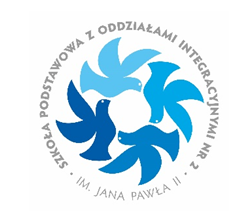                                                                          z  Oddziałami Integracyjnymi nr 2                                                                                       im. Jana Pawła II                                                                                  ul. Orłów Piastowskich 47                                                                                       02- 496 WarszawaVII Dzielnicowy Konkurs Czytelniczy„POZNAJEMY MITY GRECKIE”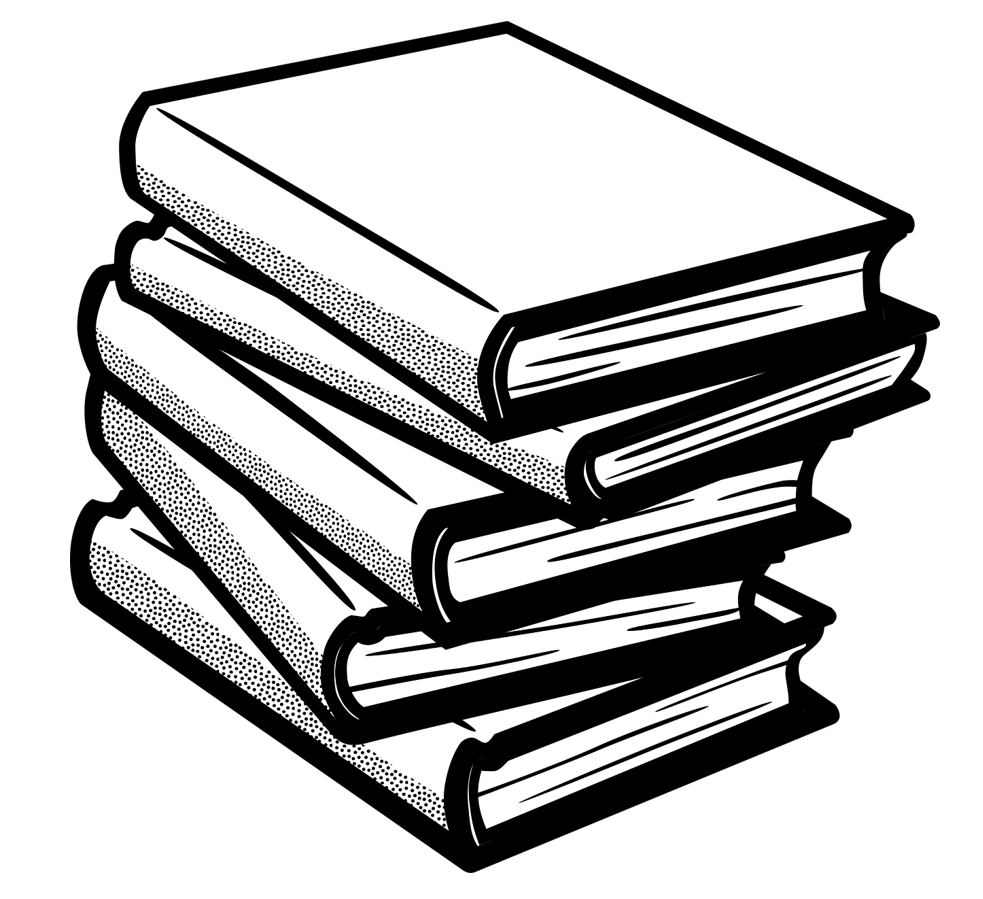 REGULAMINKONKURSU CZYTELNICZEGO2022/2023Adresat: uczniowie klas trzecich SP.Cele:       - zapoznanie z utworami polskich twórców - popularyzowanie wartościowej literatury dla dzieci- rozbudzanie pasji czytelniczych oraz zamiłowania do książek- wzbogacanie słownictwa czynnego i biernego- pobudzanie fantazji i wyobraźni oraz ciekawości świata- sprawdzenie stopnia znajomości czytanych tekstów- wychowanie do wrażliwości na prawdę i dobro; kształtowanie właściwych postaw szlachetności, zaangażowania społecznego i dbałości o zdrowie.- działanie na rzecz szerszego udostępnienia kanonu edukacji klasycznej, edukacji patriotycznej, nauczania historii oraz poznawania polskiej kultury.- kształtowanie umiejętności wykorzystywania przez dzieci zapamiętanych wiadomości.Zasady konkursu:Konkurs przebiega w dwóch etapach. Zadaniem uczestnika jest odpowiedzieć na pytania zamknięte dotyczące zaproponowanego tekstu,  uzupełnić tekst z lukami, rozwiązać krzyżówkę, rozwiązać rebus, napisać z jakiego mitu pochodzi cytat. Zgłoszenia szkół, które chcą wziąć udział w konkursie przesyłać do 10.11.2022 r. na adres organizatora: e-mail : sekretariat@sp2.warszawa.pl lubKatarzyna.Pomykala@zs80.pl  tel. sekretariat: 226 674 654 Etap I - szkolny należy przeprowadzić  do 27.01.2023r.Zgłoszenia uczestników,  którzy przejdą do II etapu przyjmowane będą  drogą mailową  w nieprzekraczalnym terminie do dnia 31.01.2023 r.E-mail musi zawierać: nazwę szkoły, imiona i nazwiska uczniów, imię i nazwisko opiekuna/opiekunów.Materiały konkursowe zostaną przesłane do szkół na kilka dni przed I etapem  konkursu  (do 24.01.2023)Do II etapu każda  szkoła może wytypować max 5 uczestników.Jeżeli więcej uczniów spełni kryterium, należy przeprowadzić dogrywkę.Etap II - odbędzie się w  SP 2  w dniu 29.03. 2023 r.Literatura konkursowa:Grzegorz Kasdepke „Mity dla dzieci. 20 najpopularniejszych mitów greckich”, Wydawnictwo LiteraturaI etap  tytuły: „Początki bywają trudne”, „Nasz przyjaciel Prometeusz”, „Puszka Pandory”, „Miss Olimpu”, „Hermes, ty łobuzie!”, „Gdzie jest mój córka”II etap tytuły: „Uwaga na słońce!”, „Mam na imię Europa”, „Złoto i uszy króla Midasa”, „Po nitce…do wyjścia”, „Doktorze, pomocy!”, „Śliczna i mądra, czyli Atena”, „Figlarz”, „Zakaz odwracania się”, „Proszę pana”Na potrzeby konkursu została stworzona zakładka na stronie internetowej  naszej szkoły ze wszystkimi potrzebnymi informacjami dotyczącymi konkursu .https://sp2.edupage.org/Zwycięzcy konkursu otrzymają nagrody rzeczowe, dyplomy oraz tytuł najlepszego czytelnika. Do 3 kwietnia 2023 r. wyniki finału zamieszczone będą przesłane do szkół na stronie internetowej organizatora.   Szczegółowa informacja o uroczystym rozdaniu nagród będzie podana w późniejszym terminie. Uwaga!W konkursie mogą wziąć udział wyłącznie uczniowie, którzy posiadają zgodę na udział i przetwarzanie danych.Organizatorzy dzielnicowego konkursu nie zwracają prac konkursowych. Są one do wglądu zainteresowanych do 20 kwietnia 2023 r.Prace są przechowywane w szkole do 23 czerwca 2023r. Koordynator konkursuKatarzyna Pomykałakontakt: e-mail : sekretariat@sp2.warszawa.plKatarzyna.Pomykala@sp2.warszawa.pltel. sekretariat: 226 674 654